Wildcat Shooting Camp (2017)When:		June 12, 13, 14, 15Where:	UMM PE CenterTime:		9:00AM – 12:00 noonGrades:	Boys and Girls (Grade 4 – 11) - (LIMIT 30 athletes per day)Instructors:	Jodi Holleman and Bree HollemanCost:		$25.00 per day (Payable to Jodi Holleman, 94 Washington Ave, Hancock, MN  56244)Details: Shooting, Shooting, and MORE SHOOTING!!  We will NOT let any athletes leave the camp until they are shooting properly.  We will be conducting tons of team and individual shooting drills.  We will be using J-Gloves, reduced rims, oversized balls, and weighted balls for strengthening the left hand!  As needed, we will be filming athletes to show them any flaws in their shooting technique.Monday	______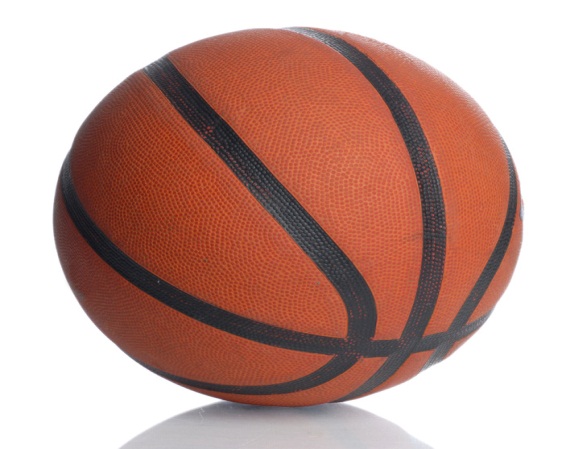 Tuesday	______Wednesday	______Thursday	______Name_______________________________________________________  Grade_________(2016-17)Address_________________________________________  Phone_____________________  I give _____________________ permission to participate in the Wildcat Basketball Camp.  I will not hold Jodi Holleman or the UMM responsible for any accidents._________________________________(parent/guardian)	Date __________Wildcat Shooting Camp (June 12-15th at UMM PE Center)